РЕШЕНИЕ                                 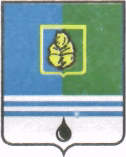 ДУМЫ ГОРОДА КОГАЛЫМАХанты-Мансийского автономного округа - ЮгрыОт «28» января 2014г.                                                                             №382-ГДО внесении изменений в решение Думы города Когалыма от 23.03.2011 № 7-ГДВ соответствии со статьей 8 Регламента Думы города Когалыма, Положением о постоянной Комиссии Думы города Когалыма по социальной политике, утвержденным решением Думы города Когалыма от 26.04.2011     № 37-ГД, рассмотрев заявление Безбородникова Евгения Ивановича от 15.01.2014, Дума города Когалыма РЕШИЛА:Внести в решение Думы города Когалыма от 23.03.2011 № 7-ГД «О председателе постоянной Комиссии по социальной политике» следующие изменения:Освободить депутата Думы города Когалыма Безбородникова Евгения Ивановича от исполнения полномочий председателя постоянной Комиссии по социальной политике;Избрать Блока Илью Леонидовича - депутата Думы города Когалыма пятого созыва председателем постоянной Комиссии по социальной политике.Глава города Когалыма					Н.Н.Пальчиков